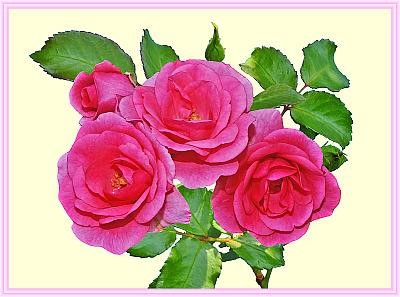 Póluseltolódás - Isten Szellemének okai és előjelei Benned, a földi égi hírnökben, az Én Vagyok Istenség szeretetenergiáinak segítségével ismét megmutatkozik a mennyei Lény küldöttje, aki felváltva veszi át a védő funkciót más mennyei lényekkel.  Mindig hálásan és örömmel fogadok egy üzenetet a szeretet mennyei szellemétől képekben, és megpróbálom azt a jelentése szerint, magas rezgésű lelked finom csatornáin keresztül átadni emberi tudatodba, amely aztán lefordítja emberi nyelvre. Ennek során egy tiszta mennyei lény van mellettem, hogy mondatokat formáljon az emberi agyadban tárolt, magasabb rezgésű szavakkal, amelyeket hallasz magadban és leírsz. Isten ezen üzenetét a nyitott szívű embereknek szánja, hogy újra megtapasztalhassák a tudás néhány újabb aspektusát abból a mennyei életből, amelyben belső lényük, megtestesült éteri lelkük egykor boldogan élt kettős egységben. Így köszöntöm most a hírnököt és a szíves embereket, akik szomjazzák az új tudást a mennyei forrásból, és mindig keresik, valamint örömmel és hálásan, értelmesen befogadják magukba. Ma a szeretet szelleme a földi életen keresztül nyilatkozik meg, amely egyre inkább kifutóban van. Sajnos a legtöbb jóakaratú ember ma már nem képes a bukott lelkek csábításai révén magasabb tudatosságot kifejleszteni, hogy egy nemes életmóddal folyamatosan fényes aurát mutasson, ami lehetővé tenné, hogy jobban megvilágítsuk a bukott lények e világát, hogy sokkal több ember fordulhasson egy szívhez szólóbb életmód felé. Minden nap szó szerint megsüketülnek a világ eseményeitől vagy az anyagi ajánlatoktól és információktól, és nem veszik észre, hogy a mennyei tulajdonságok és törvények ellenkezőjét élik. Emiatt egyre inkább leesnek a lélek és emberi tudatosságuk rezgésszintjén, és ez nagyon tragikus, nemcsak saját maguk, hanem a Föld bolygó minden élőlénye számára is. Alacsony rezgésükben a túlvilági, földhöz kötött, önpusztító lelkek és az így igazodó emberek egyre inkább egy diszharmonikus, zajos és romboló életmódba vezetik őket. Ezeknek a jótékony lelkeknek és embereknek csak egy dolog jár a fejükben, vagy céljuk, hogy az embereket és a lelküket még mélyebbre vonzzák az élet ellentétes rezgésébe, és rajtuk keresztül dolgozzanak ebben a világban. Mennyei szempontból ez az üdvösségterv egyes megtestesült lényei számára is nagyon tragikus, akik időközben vonzónak érzik a bűnbeesés lényeinek alacsony rezgésű világi kísértéseit és vonzásait, aminek következtében öntudatlanul elfogadják az ellentétes életelvüket. Ez az egyik oka annak, hogy ez a világ egyre inkább süllyed az általános rezgésszámában, és ennek komoly következményei vannak a Föld nevű bolygótokra nézve. Egyre inkább kikerül az adott rendből és stabilitásból. Felszínének anyagi elemi részecskéit, amelyeken mágneses mezők helyezkednek el, hogy folyamatosan szabályozzák az időjárási zónákat és az évszakokat, a nagyszabású építkezések, az olaj-, gáz- és szénkitermelés, valamint a lakosok kémiai víz- és földfelszíni szennyezése miatt elmozdulnak vagy megsemmisülnek. Ez negatív hatással van a Föld belsejének rétegeire, valamint a bolygó anyagi és finom magjára. Ezenkívül a Föld mágneses rétegeit megzavarják, sőt néha teljesen elborítják és működésképtelenné teszik az emberi lények alacsony rezgésű gondolatai, szavai és cselekedetei, valamint a technikai eszközeitek frekvenciái, amelyek nem állnak összhangban a Természet elemi részecskéivel. Ez azt jelenti, hogy a bolygótok hamarosan már nem lesz képes megtartani a pólusok adott helyzetét. Ha ti, emberek, rendelkeznétek a mi égi messzelátó és intenzív érzékelő képességünkkel, akkor képesek lennétek látni a színes bolygó aurát, a bolygó körül és a bolygón belül folyamatosan mozgó finom energiaáramlatokat, valamint a bolygó fenntartására szolgáló folyamatokat. A különböző típusú energiaáramlatok feladata, hogy feltöltsék a Föld elemi magjait, hogy azok egy bizonyos funkciót betöltsenek. Ha betekintést nyerhetnétek az égi ős-Nap legnagyobb univerzális raktárába, vagy bolygótok légköri raktárába is, amely a teremtés óta eltelt összes folyamatot tartalmazza, akkor össze tudnátok hasonlítani bolygótok évezredekkel ezelőtti energia-, rezgés- és működési állapotát a mai tragikus állapotával. Ti belső emberek elborzadnátok és nagyon szomorúak lennétek emiatt. Amint a szeretet szellemének leírásából láthatjátok, bolygótok egy olyan élőlény, amely olyan tudattal van felszerelve, amely sok adatemléket tartalmaz a durva és finom magjában, és fájdalmasan érzi az emberi lények nagy beavatkozásait. A szeretet mennyei szelleme mindig igyekszik láthatatlanul, közvetlenül vagy közvetve, mennyei lényeken keresztül segíteni a vele szövetséges embereket a nehéz élethelyzetekben, vagy megvédeni őket a külső veszélyektől, hogy ti emberek minél inkább félelem és aggodalom nélkül élhessetek. De sajnos ő és a mennyei lények csak korlátozott mértékben sikeresek ebben az ellentétes világban. Ugyanakkor a minden lény és a teremtés egész élete iránti nagy szeretete és gondoskodásai figyelmeztetéseket is tartalmaznak a lehetséges katasztrófákra, amelyeket a vele szövetséges hírnökök útján továbbít azoknak az embereknek, akik nyitottak a szívének nyelvére. Azért rendelkezik a szívből jövő empátiával és együttérzéssel, az életfenntartó és gondoskodó tulajdonságával a teremtés minden élete iránt, mert mi, égi lények, a teremtése idején, az ősközponti Napban egy előzetes figyelmeztető rendszert programoztunk bele, hogy megvédje égi életünket, ha bármilyen okból veszély fenyegetne minket.  Nos, az emberiség komoly éghajlati és természeti katasztrófák és egy újabb póluseltolódás előtt áll. Ez azt jelenti, hogy ezután már nem lesz lehetséges egyetlen emberi lény számára sem a bolygón élni. A póluseltolódás már többször is megtörtént a Földön, ahogyan azt a tudományos jelentésekből már megtudhattátok. Amikor sok évezreddel ezelőtt a pólusugrások újra és újra megtörténtek, néhány magasabb lélek-emberi tudatossággal rendelkező embert a magasabb fejlettségű földönkívüli lények űrhajóikkal röviddel a póluseltolódás előtt még meg tudtak menteni, és olyan bolygókra vitték őket, ahol szinte földszerű életkörülmények uralkodtak. Ott maradtak több generáción át, amíg a Föld a póluseltolódás után ismét képes volt biztosítani számukra a szükséges életfeltételeket.  Miután a különböző tudatossági érettségű földönkívüliek kitelepítették őket a távoli naprendszerekben lévő, még mindig a galaxisotokhoz tartozó dicsőséges lakóbolygóikra, az embereket telepatikus úton arra kérték, hogy alkalmazkodjanak az életmódjukhoz, amelyet békésen, harmonikusan és szívélyesen élnek egymással. Ez nagyon fontos volt számukra, mert ők maguk is nagy gondot fordítottak arra, hogy bolygóikon egy bizonyos magas fényrezgést tartsanak fenn, ami lehetővé tette számukra, hogy sok energiát vonzzanak a mennyei Eredeti Központi Napból, aminek következtében lelkük és anyagi testük folyamatosan feltöltődött, és kevés táplálékot kellett a Természettől venniük, hogy testüket fenntartsák. Az idegenek technikai képességeik segítségével gyönyörű lakóhelyeket alakítottak ki bolygóvendégeik számára. A bolygó anyagából készült menedékeik, akárcsak az övék, félköríves kupola alakúak voltak, és átlátszóak, mint az üveg. Az egyes épületek, amelyek egy átjáróval voltak összekötve, úgy épültek, hogy állandó kapcsolatban álltak a talajrészecskékkel, ezáltal energetikailag és informatikailag harmóniában maradtak velük.  A földönkívüli bolygók lakói, akik a természettel és az ásványokkal, valamint egymással szívből jövő kommunikációban élnek, magasabb rezgésű életmódjuk és lélektest-tudatuk nagyobb energiaállapota révén elérik a magas kort, az időszámításotok szerint körülbelül 1000 évet és többet. Ez a földönkívüli testvéreitekről szóló információkra szolgál, akik az anyagi lét fényesebb szintjein élnek.   De a különböző naprendszerek bolygóin a földönkívüli élet néhány kozmikus eonja után a kitelepített emberek egy kisebbsége újra vágyott a személyhez kötődő életre, amelyről az egykor kitelepített ősökről szóló mondák révén tudtak. A fejlettebb földönkívüli lényekkel, akik már személytelen életet éltek, nem tudták teljesíteni kívánságukat és élni, ezért az űrhajókkal visszahozták őket a Földre, amelyeken időközben évezredek teltek el.  Korábban a különböző fajokhoz tartozó földönkívüli lények együtt élesztették és szépítették meg a Földet különböző állatokkal és növényekkel, amelyeket a különböző galaxisokban és naprendszerekben lévő bolygóikról a Földre szállítottak, és amelyeknek gondolatképeken keresztül új programokat adtak át az éghajlathoz való alkalmazkodásra és a növekedésre.  Amint ebből láthatjátok, sok különböző megjelenésű földönkívüli lény lehelt életet a Föld bolygóba. Örömmel teljesítették feladatukat, és nagyon hálásak voltak a szeretet mennyei szellemének, hogy felajánlotta nekik ezt a kozmikus feladatot, hogy a mélyen elesett lények észhez térjenek. A földön, a még mindig törvénytelen személyes életmódjukban rá kellett jönniük, hogy az ő felfogásuk szerint hosszú távon soha nem érhetik el a békés és boldog együttélést. Ezt csak személytelen életszemlélettel lehet elérni vagy tartósan megélni, amit a mennyei lények bolygóikon az Én Vagyok Istenség teremtése óta elégedetten és boldogan élnek együtt.  A Földön pólusugrások néhányszor történtek, esetenként hatalmas üstökösök becsapódása miatt, de többnyire azért, mert egykor rosszindulatú, uralkodó bolygólakók pusztító technológiákkal és fegyverekkel pusztították el a bolygót, ami a saját életüket is kioltotta az anyagi földi ruházatban. Ez nemcsak a Földön történt, hanem a naprendszeretekhez tartozó bolygókon is. Az önök technikai lehetőségeivel már sikerült felfedezniük néhány ilyen bolygót. A médiában a tudósok által ránk hagyott néhány fényképen keresztül fokozatosan rájönnek, hogy egykor emberhez hasonló lények élhettek például a Mars bolygón, mivel felismerhetők egykori kultúrájuk megkövesedett maradványai.  Bizony, a naprendszeretek bolygóinak korábbi lakói éppúgy éltek, mint a jelenlegi hataloméhes, szívtelen emberek, és nem voltak egységesek az életről alkotott nézeteikben és tetteikben. Állandó veszekedéseik révén bizalmatlanná váltak egymás iránt. Egyszer az uralkodók pusztító, életet pusztító fegyverekkel fenyegették egymást, és végül pusztító háborúkat vívtak egymás ellen, elpusztítva bolygójukat a védő légköri rétegekkel együtt. Mi, égi lények, az égi Ős-Napban lévő Én Vagyok Istenség tudástárából tudjuk, hogy a Mars bolygó korábbi lakói már elérték a fejlődés magasabb fokát. Fejlett technikai eszközökkel rendelkeztek, hogy megépítsék menedékeiket és megkönnyítsék az életüket, de sajnos rendelkeztek pusztító lézerfegyverekkel is, amelyekkel a vesztüket okozták.  Naprendszeretek elpusztult bolygóinak uralkodó és békétlen lényei közül sokan inkarnálódtak újra a Földre, akik semmit sem tanultak a túlvilági életükből vagy sok korábbi inkarnációjukból, és nem törekedtek arra, hogy lélek tudatosságukban pozitív jellemváltozást érjenek el. Ismét részt vesznek ugyanazon vagy hasonló pusztító technológiák és fegyverrendszerek kifejlesztésében ezen a világon, amelyek fokozatosan kerülnek ki lélektárolóikból az emberi tudatalattiba. Égi szempontból ezek a naprendszeretek utolsó olyan bolygójának végső pusztulásához vezethetnek, amelyen még lehetséges a lélek anyagi ruhába öltözött élete, ha háborúban használják fel őket.  Ez egy rövid áttekintés volt a naprendszeretek múltjáról, és betekintést nyújtott a Földön jelenleg zajló eseményekbe. Ebből láthatjátok, hogy az önpusztító lények hová irányítják a világ eseményeit és az emberiséget is.  Néhány napos rögzítési szünet után, amely alatt sok külső dologgal kellett foglalkoznod, megnyilatkozik védő lényed, amely ismét felveszi az isteni képi nyelvet az Én Vagyok Istenség mennyei szeretetfolyamából, és egy mennyei irányító lénnyel a lélekcsatornáidon keresztül emberi felső tudatodba irányítja, hogy anyanyelveden írhasd le. Külső tevékenységetek és sok reflexiótok idején nem volt magas lélekemberi rezgésetek, ami azonban szükséges ahhoz, hogy a mennyei Szeretetszellem vagy egy tiszta Lény magas rezgésű impulzusait belső lelketeken keresztül fogadni tudjátok. Ezért tartottad magad távol az inspirációtól. Ezt helyesen érzékeltétek belülről, a saját védelmetek érdekében. Most ismét az van, hogy a szükséges külső csend van körülötted, és semmilyen gondolat nem akadályoz meg abban, hogy lélekemberi tudatosságodon keresztül befogadd az ő szeretetnyelvét, amit hálásan átadhatok neked. Mi, mennyei-tiszta lények, sajnáljuk, hogy az isteni utasítás szerint nem szabad a szívünkre nyitott embereknek ezekben a földi végidőkben semmilyen kellemes témáról, a közelgő póluseltolódásról beszámolnunk. Nehéz ezt a hírt a hírmondón keresztül eljuttatni az emberiséghez. De gyanítjuk, hogy egyes földhözragadt és nagyon megterhelt világi emberek és lelkük számára a mennyei hír a megtérés és a lelki átigazodás ideje lehet, de a taníthatatlanok, rosszindulatúak és önpusztítók most még gyakrabban és intenzívebben választják a világi abnormalitások megélését és kiélését.  Minket, mennyei lényeket Isten Szelleme készített fel a földi póluseltolódásra. Önkéntesen járunk közben a szellemileg nyitott emberekért és lelkükért, illetve teljesítjük mennyei üdvtervünk feladatát, hogy a szellemileg érett és fogékony tudatú embereket és lelküket felkészítsük a mennyei visszatérésre, de az elkövetkező eseményekre is ebben a világban és a kozmikus történésekben. Ezenkívül isteni üzeneteken keresztül kínálunk nyitott szívű embereknek lehetőségeket arra, hogyan érezhetik magukat biztonságban a belső, mennyei isteni fényben a gonosz, zuhanó lények szörnyű világában, és hogyan élhetnek félelem nélkül.  Sajnos nem tudunk isteni védelmet nyújtani minden jóakaratú embernek, akik egyrészt Isten szellemével vannak összehangolva, másrészt viszont világiasabb, alacsony rezgésű módon élnek, mert sötét aurájuk miatt nem elérhetőek számunkra. Ezért nem tudunk nekik semmilyen védőimpulzust küldeni, amire azonban nagy veszélyben vagy életveszélyben feltétlenül szükségük lenne. Ezért vagyunk néha szomorúak és könnyeket hullatunk. Ennek ellenére továbbra is megpróbáljuk elérni őket, kerülő úton, spirituálisan nyitott embereken keresztül, hogy elhagyják a veszélyt, vagy érdeklődést mutassanak az új spirituális információk iránt, amelyek újra felébresztik őket, hogy felismerjék földi életük valódi értelmét, hogy felismerjék, hogy csak korlátozott ideig élnek vendégként a földön, és lehetőségük van arra, hogy spirituálisan fejlődjenek és nemesítsék magukat. Csak amikor a spirituális felismerés és a tisztánlátás növekszik bennük, akkor kezdik követni felébredt lelkük belső késztetéseit, hogy spirituális híreket tanuljanak, akár spirituális könyvekből, írásokból, akár a világméretű technikai információs hálózatotok által kínált videókból, amelyek fokozatosan a belső isteni fény és a mennyei visszatérés felé irányíthatják őket.  Jelenleg sok igaz, de egyben valótlan ismeretet is terjesztenek a közelgő póluseltolódásról a médiumok és tisztánlátók, és beszámolnak egykori látnokok látomásairól, akik megjósolták a szörnyű földi esemény időpontját, amelyet vagy képekben kaptak földhözragadt lelkektől, vagy a légköri krónikából szereztek. Értsd meg spirituálisan messzemenően és szervezd át tudatodban az Isten-szellem következő korrekcióját. Maga az Istenszellem vagy az égi lények soha nem árulják el előre egy földi katasztrófa pontos időpontját, ezért ezek nem származhatnak Tőle. Feltételezve, hogy így tesz, az ilyen tudással rendelkező embereknek sok éven át az eseménytől való belső félelemmel kellene élniük, és többé nem látnák értelmét a földi életük folytatásának. Ez sok embert mentálisan megbetegítene, és egyeseket esetleg öngyilkosságba kergetne. De Isten Lelke nem teszi ezt az emberekkel és lelkükkel éppúgy, mint a távoli anyagi galaxisok és bolygók földönkívüli lényeivel, mert megértő és irgalmas mennyei tulajdonságainak lényegével lényük magjában lakozik, és ezért együtt érez minden egyes fájdalmas eseményükkel. El tudod ezt képzelni?  A póluseltolódásra vonatkozó, pontos dátummal ellátott jóslatok jelenleg sok vallási kötődésű embert aggasztanak és ijesztgetnek, akik még mindig nagyon közel élnek a világhoz. Sokat töprengenek rajta, és néhányan szellemi tudatlanságukban még odáig is eljutnak, hogy a világ megjósolt végét Isten büntetésének tekintik a rosszindulatú emberekért, de ez alacsony rezgésbe taszítja őket. De ezt semmiképpen sem szabad megtenniük, mert most nagyon fontos, hogy folyamatosan magasabb lélek-emberi rezgésben éljenek, ha a következő pillanatban valóban bekövetkezik a póluseltolódás, amelyet tavaszi áradás kísér, a Földön.  Az Isten-Szellem azt tanácsolja a belső embereknek, hogy ne aggódjanak és ne féljenek sokat a közelgő póluseltolódás miatt, mert ezek csak felerősítik fantáziájukat a negatív irányba, és ezáltal viszont negatív erőket vagy csaló lelkeket vonzanak, amelyek megpróbálják az alacsony rezgésű embereket a saját gondolati és életirányukba terelni, nem törődve szabad akaratukkal. Valóban, nem érdemes azon gondolkodni, hogyan történhet meg a póluseltolódás, mikor fog megtörténni, és hogy túl fogjátok-e élni a fizikai testben, mert ezek csak eltávolítanak benneteket az élet pillanatnyi valóságától és a szeretet belső szellemétől.  Az Isten-Szellem azt ajánlja, hogy inkább azon gondolkodjatok, hogyan tudnátok elérni egy magasabb életrezgést, amely lehetővé teszi, hogy a különböző galaxisokból és naprendszerekből származó, különböző megjelenésű és tudatosságú földönkívüli lények megmentsenek benneteket az űrhajóikba a földrajzi póluseltolódás előtt. Gondoljátok át ezt messzemenően, mert ez nem csak számotokra, hanem a földönkívüliek számára is nagyon fontos, mert ők a ti tudatossági érettségetekhez, rezgésetekhez és aurátokhoz igazodnak.  Mi, égi lények tudjuk tőlük, hogy semmilyen körülmények között nem akarnak veszekedős, véleményvezérelt és nagyon személyeskedő, becstelen embereket magukkal vinni a nagy és kisebb űrhajóikba, mert alacsony rezgésük nagymértékben megzavarná az űrhajóik meghajtási rendszerét, amely többnyire a kozmikus-mágneses fénypályákhoz igazodik. Ekkor fennállna számukra a veszély, hogy űrhajóik a Föld közelében elkezdenek örvényleni, és akár le is zuhanhatnak. Az is lehetséges lenne, ha nagyon alacsony rezgésszámú emberek lennének a fedélzetükön, hogy már nem lennének képesek az általuk ismert mágnesesen ható fénypályákat használni és azokon mozogni, amelyek egyébként egyenes vonalban, néhány kozmikus pillanat alatt szállítják őket a szülőbolygójukra. Ráadásul fennállna annak a veszélye, hogy az űrhajók gyors mozgásuk során nem mindig tudnák elkerülni az anyagi kozmoszban található számtalan meteoritot, és összeütköznének velük. Isten szelleme felfedhetne nektek más fontos okokat is, amiért csak szellemileg magasabban fejlett embereket szándékoznak magukkal vinni az űrhajóikban a póluseltolódás során, de ezeket nem fogja elmondani nektek, mert hosszas töprengésbe eshetnétek. Ez negatív hatással lenne a tudatosságotok további fejlődésére.  Ezért különösen fontos, hogy ti, belső isteni összehangoltságra törekvő mennyei emberek, magasabb rezgésszámban maradjatok vagy éljetek naponta. Nemcsak a mindennapokban nyújt isteni védelmet, hanem a póluseltolódás és a tavaszi dagály fázisában is, hogy a földönkívüliek a mágneses erők révén sértetlenül vonzani tudjanak benneteket az űrhajóikba. Még az egész földi élet számára tragikus esemény előtt teljes mágneses póluscsere következik be, amelyben a pólusok hirtelen megváltoztatják földi helyzetüket.  Ez még nem olyan messze van. A földi jelenben minden nap nagy lehetőségetek van arra, hogy a lélekemberi tudatosságban egy kicsit magasabbra lendüljetek, ha a szív ima után őszintén megnézitek magatokat az önismereti tükörben, hogy megismerjétek pozitív, de negatív tulajdonságaitokat is. Így rövid időn belül teljesen lehetséges lesz számodra, hogy felfedezd a nem vonzó nagyobb és kisebb hibáidat, amelyeket talán hosszú időn keresztül öntudatlanul éltél, és amelyeket most az isteni segítséggel és a spirituálisan felébredt belső lelked közreműködésével fokozatosan megtisztíthatsz. Ahhoz, hogy gyorsabban leküzdjétek a felismert nem vonzó tulajdonságaitokat, hasznos lenne, ha megkérdeznétek magatoktól, hogy milyen motívum irányít ismételten, például, hogy még mindig nagyon nagyképűen és tekintélyelvűen viselkedem embertársaimmal szemben, vagy hogy dühös vagyok rájuk. Legyen tudatában annak, hogy ezek a negatív tulajdonságok állandóan hosszadalmas vitákba és végül kellemetlen veszekedésbe torkollnak. Ez azt mutatja, hogy még mindig nagyon komolyan veszed magad, és emiatt nem tudsz békés életet élni embertársaiddal.  Az ilyen negatív tulajdonságok és viselkedésmódok mindig a tudatosság nagyon alacsony rezgésszintjére vezetnek, aminek energetikai utóhatása is van. Amikor a tudatosság rezgése csökken, a fizikai testetek energiája csökken, és ennek következtében az aurátok elsötétül. A szellemileg magasabban fejlett földönkívüli lények az emberek aurájának színéből látják azokat a negatív tulajdonságokat, amelyekkel nagyon leterheltek, és ebből felismerik például, hogy nagyon komolyan veszik magukat, büszkék, veszekedősek és békétlenül viselkednek embertársaikkal szemben. Égi szempontból érthető, hogy a fejlettebb földönkívüliek nem akarnak az ilyen emberekkel semmit sem kezdeni, mert előre látják, hogy milyen nehézségekkel kellene szembenézniük, ha ilyen makacs embereket vinnének az űrhajójuk fedélzetére, a saját bolygójukra. De ők nem vállalják ezt a kockázatot.  Kérdezzétek meg magatokat: Vállalnád ezt a kockázatot, ha egy fejlettebb, békésebb idegen lény lennél?  Ezért minden egyes nap, amely még hátravan, hogy emberi ruhában éljetek a földön, törekedjetek újból arra, hogy szívből jövő készségetek és önmeggyőzésetek révén megszabaduljatok a legdurvább hibáktól és gyengeségektől, amelyek közül csak néhányat szólított meg Isten Lelke.  Mi, égi lények, tudjuk az Istenhez kötött emberek megfigyeléséből, akiket az isteni utasítás szerint és lelkük beleegyezésével védelmezően segítünk, hogy milyen nehéz számukra felismerni önmagukban a nem vonzó hibát. Ha finom impulzusokat kapnak Isten szellemétől a védelmező lényeken vagy a szellemileg felébredt lelkükön keresztül egy rossz cselekedetről, akkor még messze nem készek arra, hogy ezt bevallják maguknak vagy egy ismert emberrel való beszélgetés során. Személyes büszkeségük és arroganciájuk ezt nem fogja megengedni. Ezért Isten Lelke arra kér benneteket, hogy legyetek szívélyesen nyitottak a közeli embertársaitoktól érkező tanácsokra, amelyek segíthetnek nektek, ha akarjátok, hogy gyorsabban felismerjétek önmagatokat, és a belső isteni segítséggel örökre megszabaduljatok tőle. Ez nagyon hasznos lenne számotokra ahhoz, hogy gigantikus lépésekkel elérjétek a magasabb lélek-emberi tudatosságot. Ennek eredményeképpen magasabb rezgésszámot és fényesebb aurát kapnátok, ami nagyon fontos lenne a földönkívüliek számára, hogy felismerjék spirituális tudatállapototokat, vagy megmentsenek benneteket.  El tudod fogadni az ingyenes isteni tanácsot, amely csak a legjobbat akarja neked az elkövetkező földi időben? Ha igen, akkor nagyon bölcsen cselekszel életed megőrzése és meghosszabbítása, valamint védelmed érdekében.  A közelgő póluseltolódással kapcsolatban az Isten-Szellem arra kér benneteket, hogy ne legyenek félelmeitek, mert a félelem megfeszíti az emberi idegrendszert, és megakadályozza, hogy folyamatosan magasabbra rezegjetek, és ennek következtében energetikailag gyengüljetek. Ezért mi, égi lények azt ajánljuk, hogy naponta többször lépjetek kapcsolatba a belső szeretetszellemetekkel, és éljetek magabiztosan a jelenben. Ha valaha is különböző okokból szomorúság és gondok gyötörnek, vagy ha váratlanul problémák merülnek fel benned, akkor azonnal fordulj a lelked Belső Énjében lévő Isten-Szellemhez, és add át neki azokat azzal a szívből jövő kéréssel, hogy segítsen neked. Ha mindig így viselkedsz, amikor életed nehézségei merülnek fel, akkor lelked-emberi tudatod nyitott marad az értékes isteni belső impulzusok és útmutatások számára rólunk, égi lényekről, amivel elég gyorsan és jól meg tudod oldani a külső vagy belső problémákat, és továbbra is gondtalanul élhetsz.  Érezzétek magatokat biztonságban minden nap az ő szeretetének fényében, amely belülről és kívülről akar áramolni hozzátok, és lelkileg felemel benneteket, hogy az ő védőernyője alatt éljetek minden utatokon ebben a veszélyes világban, és mégis új értékes felismerésekre tegyetek szert. Az ilyen optimista életszemlélet segít abban, hogy jól átvészelje a napot, vagyis hogy a feladatokat és kötelességeket kielégítően teljesítse saját maga és mások számára. Akkor hálásak lesztek érte, és örülni fogtok annak is, amikor szellemi előrelátásotok ismét kissé kitágul az új tapasztalatokon keresztül egy új tudás jobb szellemi megértése érdekében.  Mielőtt elindulnátok járművetekkel, ne felejtsétek el jól összehangolni magatokat a szeretet belső szellemével, és kérjétek meg, hogy védelmezően kísérjen benneteket a közúti közlekedésben a mennyei lényekkel. Ez belső biztonságérzetet ad Önnek a járművezetés során, és érezni fogja, hogy megfontoltan, óvatosan és körültekintően kell vezetnie, hogy ne veszélyeztessen senkit, és veszélyes helyzetekben is védett és sértetlen maradjon. Ez különösen fontos nektek, égi visszatérőknek, mert a sötét, romboló lények egyre nagyobb hatalmat nyernek a negatív energiák révén az egyre alacsonyabb világrezgés miatt, és az ő hullámhosszukon lévő embereken keresztül akarnak ártani nektek.  Kérjük, nagyon ügyeljetek arra, hogy úgy kezdjétek a napot, hogy jól összehangolódjatok a szeretet belső szellemével. Jót tenne neked és nagy előnyt jelentene, ha a napra vonatkozó terveidet előre átadnád neki szívből jövő imagondolatokban vagy csendes szavakban lefekvés előtt vagy reggel, közvetlenül ébredés után. Ezek lehetnek szükséges foglalkozások vagy fontos megbízások. Ezután kérjétek, hogy a jó beteljesülés érdekében küldje át nektek a szeretetenergiáit. Mi, égi lények, a ti gondolatképeitekből, amelyeket szívetek imájában átadtatok Isten Szellemének, láthatjuk, hogy milyen lehetőségek kínálkoznak számunkra ebben az egypólusú, negatív rezgésű világban. Ezekhez igazodunk, vagy az Istenszellemmel konzultálva felkészülünk, hogy külsőleg segítsünk nektek a szükséges tevékenységeitekben, és hogy védelmezően mellettetek álljunk.  Isten szellemétől mindig szabadon kaptok minden üzenetet, hogy mélyrehatóan elgondolkodjatok és saját felelősségteljes cselekvést végezhessetek. Tudja, hogy ezek segíthetnek nektek a nehéz, eseménydús és veszedelmes földi időtökben, hogy jobban védett módon uraljátok földi életeteket, valamint arra sarkallnak benneteket, hogy rövid idő alatt megnemesítsétek magatokat. Elfogadod-e az ő mennyei szívének ajánlatát?  Most Isten szelleme számol be a tudomány kutatási eredményeiről.  A világ számos országának tudósai, akik kormányaik megbízásából tanulmányozzák a Föld belsejében és felszínén zajló mágneses áramlatokat, valamint mérik a mágneses tereket, nagyon aggódnak az egyik mágneses pólusnak a másik felé történő gyors ütemű, évről évre növekvő elmozdulása miatt. Folyamatosan összejönnek és beszámolnak kutatási eredményeikről. Néhányan közülük legújabb tudományos eredményeik és megállapításaik alapján azt gyanítják, hogy a Földön hamarosan bekövetkezik a mágneses pólus megfordulása, ami évezredekkel ezelőtt többször is megtörtént a Földön, és pusztító hatással volt minden élőlényre. A műholdak kutatási adataiból azt is tudják, hogy a mágneses mezők és a Föld magjának energiája egyre gyengül, de ennek pontos okát még nem tudják meghatározni. Kutatásaikból azt is tudják, hogy a Föld mintegy 60 kilométeres magasságban lévő védő mágneses rétege állandó energetikai kapcsolatban áll a Föld magjával és annak mágneses mezejével. Ha a mágneses mezők és a Föld magjának energiája egyre gyengül, az hatással lesz a Föld körül elhelyezkedő védő légköri rétegekre. Ez azt jelenti, hogy ezek energetikailag is egyre gyengébbek és gyengébbek lesznek, és ez nem sok jót ígér minden földi élet számára.  Erős napviharok idején a nap részecskéi egyre nagyobb számban hatolnak át a Föld légkörének védőrétegein és érik el a Föld felszínét. Ennek hatásai már most is érzékelhetők, mert a behatoló naprészecskék a Föld egyes részein nemcsak megzavarták a teljes energiahálózatot a technikai berendezésekkel együtt, hanem egy időre le is állították azt. Ha még nagyobb kitörések történnének a Napon, és sokkal nagyobb számú naprészecske hatolna át a légkör földet védő pajzsán, és érné el a földfelszínt, akkor ez nemcsak az elektromosságtól függő világrendszer számára jelentene forgatókönyvet, hanem az egész emberiség számára nagy katasztrófát okozna - ti, szellemileg érett emberek ezt bizonyára el tudjátok képzelni.  Egyes tudósok egy ilyen forgatókönyvet számítógépes animációban újraalkották, hogy kiderítsék, mi történik, ha a Föld mágneses mezői még gyengébbek lesznek, és a légkört védő rétegek még porózusabbá vagy átjárhatóbbá válnak a nap részecskéi számára. A Föld mágneses mezejének kutatási eredményeiből és más meghatározott adatokból most áttekintést kaphattak arról, hogy a becslések szerint milyen messze van még a pusztító katasztrófa. Tudományos jelentéseiket azonban csak korlátozott mértékben teszik közzé, mert azt gyanítják, hogy ezek pánikot kelthetnek a szorongó emberekben, és ennek aztán pusztító hatásai lennének a világrendszerre.  A tudósok azzal is tisztában vannak, hogy a mágneses mezők, a Föld magjának és a pólusoknak a gyengülése miatt a védő légköri réteg rövid időre összeomolhat a masszívan behatoló naprészecskék hatására, és ennek következtében póluseltolódás is bekövetkezhet. Ráadásul a Föld teljes védő légköri rétegét az űrbe repítheti a masszívan behatoló naprészecskék mágneses ereje. Ez történt a Naprendszeretekben keringő bolygókkal évmilliárdokkal ezelőtt különböző külső hatások következtében. A bolygók pusztulását azonban a szomszédos galaxisokból és naprendszerekből származó különböző népek közötti szörnyű háborús konfliktusok is okozták, akik lézersugarakkal és más életpusztító fegyverekkel pusztítottak a szülőbolygóikon, és kiirtottak minden élőlényt rajtuk. Ezért ezeken a bolygókon még a jelenben sincs, vagy csak nagyon gyenge és vékony légköri védőréteg van, amely az egykor virágzó, lények által lakott bolygók maradványa. Ezt a világi tudást néhány jól tájékozott ember már ismeri. A Föld aggasztó állapotáról szóló isteni kinyilatkoztatáshoz Isten Lelke a tudósok kutatási eredményeit is hozzáadta, hogy ne csak az Ő mennyei nézőpontjából értesüljetek róla.  Isten Lelke most arra kéri a régóta földhözragadt, vallásilag félrevezetett embereket és lelküket, hogy figyeljenek: "Kérlek, miután évezredeken át hamis információkat kaptatok, legyetek végre készek újragondolni. Nem én és nem az égi lények hozták létre a durva anyagi Föld bolygót, hanem sok kozmikus eon vagy évmilliárd évvel ezelőtt az égi lénytől mélyen elszakadt lények, akik még finom testi állapotban, gondolatképekkel programozták az anyagi egypólusú földi részecskéket, azok összetételét, valamint a bolygó összes mechanikai működési folyamatát".  Kérem, értsék meg helyesen! Ezt a mennyei Én Vagyok Istenségünk szívéből származó tudást egy lehetséges póluseltolódásról mentálisan előfigyelmeztetésnek minősíthetitek, ami segíthet nektek, hogy belsőleg felkészüljetek rá, és talán arra sarkall benneteket, hogy jobban bennetek maradjatok a Szeretetszellemmel, vagy kommunikáljatok vele. Ily módon több napi energiát fogsz kapni, és az intenzív önismeret révén egyre gyakrabban fogod észrevenni a nem vonzó hibáidat. Ha most készen állsz arra, hogy isteni segítséggel és belső meggyőződésből, szívből megbánd ezeket, és legyőzd magad annyira, hogy többé nem követed el őket, akkor a belső hátizsákod megszabadul a legnagyobb és legnehezebb tehertől, és sokkal könnyebb lesz. És ez azt jelenti, hogy sokkal gyorsabban haladhattok a fény mennyei otthonába vezető belső ösvényen. És egy nap leírhatatlan öröm lesz benned, amikor egy kiürült utazó hátizsákkal megérkezel egy dicsőséges mennyei bolygóra. Ez egy jövőkép, amelyet Isten Lelke ajánl fel az önök figyelmébe.  A szeretet mennyei szelleme és mi, a fény tiszta lényei kívánjuk nektek a hibáitok és gyengeségeitek nagyon fontos önfeledt legyőzését, hogy a földön annyira megtisztuljatok, hogy egy napon a túlvilági bolygókon szíves és vidám, szellemileg érett lényekkel együtt magasabb életet élhessetek. De talán előbb szellemileg magasan fejlett földönkívüli lényekkel, akik űrhajóikkal elvisznek benneteket csodálatosan megtervezett, még anyagi bolygóikra, amelyek annyira lenyűgöznek majd benneteket, hogy a szívetek meghatottságától könnyeket fogtok hullatni.  